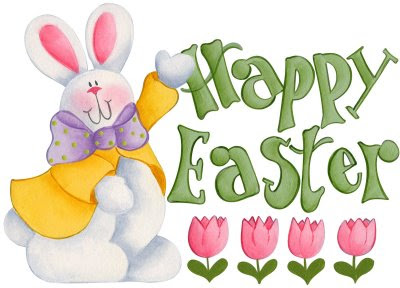 Mrs. Way’s Class NewsWeek of 4-11-22*EASTER BREAK – THURS., APR. 14 – MON., APR. 17.  *TRIP TO ATLANTIC UNION BANK SPONSORED BY MYFUTURE PROGRAM – WED., APR. 13. Permission forms need returned.Reading – Story: Various Easter stories and activities Writing – Identify and use adverbsMath – Fractions of a SetScience – Life Cycle of a Plant NO SPELLING TEST THIS WEEK!